The Simple View of Reading At Clifford All Saints, we use the Simple View of Reading (Gough and Turner 1996) to support our learners to become successful readers. 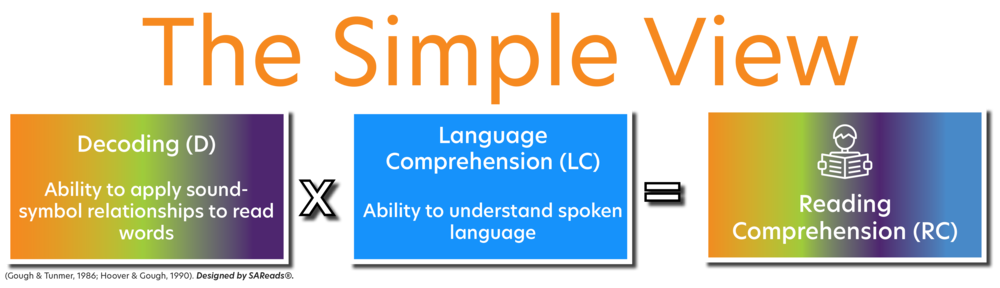 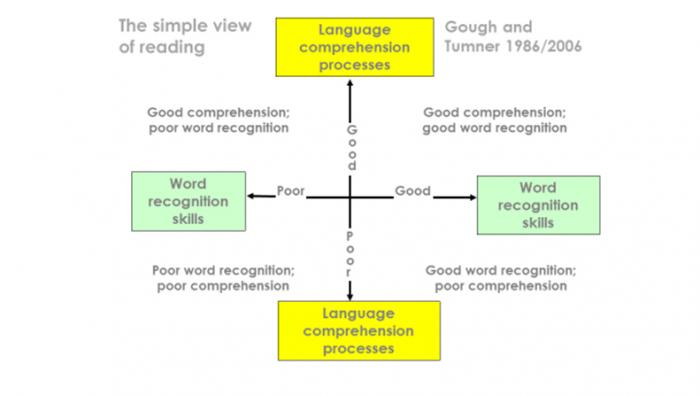 